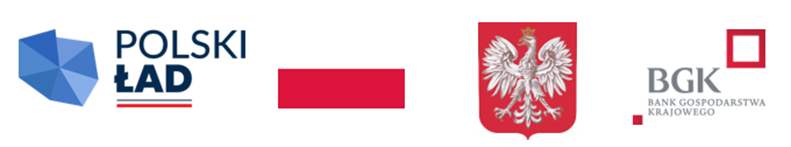 Sulejów, 15.11.2023 r. Zamawiający: Gmina Sulejówul. Konecka 4297-330 Sulejów Dotyczy: Budowa Przedszkola Miejskiego w standardzie pasywnym wraz z zagospodarowaniem działki nr ewid. 81 przy ul. Opoczyńskiej w SulejowieNumer postępowania: IZ.271.1.21.2023Informacja z otwarcia ofertDziałając na podstawie art. 222 ust. 5 ustawy z dnia 11 września 2019r. Prawo zamówień publicznych, zwanej dalej „ustawą”, Zamawiający przekazuje następujące informacje o:Nazwach albo imionach i nazwiskach oraz siedzibach lub miejscach prowadzonej działalności gospodarczej albo miejscach zamieszkania wykonawców, których oferty zostały otwarte, cenach lub kosztach zawartych w ofertach:
Burmistrz Sulejowa/-/ Wojciech OstrowskiNrNazwa (firma) i adres WykonawcyNazwa kryteriumWartość w złDoświadczenie zawodowe kierownika budowy1Grupa Ekoenergia Sp. z o. o.ul. Sierakowice Prawe 141 D96-100 SkierniewiceCena15 812 575,853 dodatkowe realizacje i więcej2HOSTA GROUP sp. z o.o. sp.k.ul. Kowalewska 2087-122 GrębocinCena15.847.310,763 dodatkowe realizacje i więcej3ESINVEST SPÓŁKA Z OGRANICZONĄ ODPOWIEDZIALNOŚCIĄSPÓŁKA KOMANDYTOWAUL. WESTERPLATTE 6B26-300 OPOCZNOCena14 783 222,333 dodatkowe realizacje i więcej4NEW CONSTRUCTION CONCEPT SPÓŁKA Z OGRANICZONĄ ODPOWIEDZIALNOŚCIĄUL. KONDUKTORSKA 3340-155 KATOWICECena17.976.450,003 dodatkowe realizacje i więcej5Klim-Eko Sp. z o.o.ul. Ossendowskiego 8A93-228 ŁódźCena19 450 000,002 dodatkowe realizacje6AMB Budownictwo Krzysztof ProkopKozia Wieś 1129-105 KrasocinCena15 992 460,003 dodatkowe realizacje i więcej7Zakład Usług Remontowych i Produkcyjnych„ZURiP” S.A.ul. Warszawska 10928-366 MałogoszczCena18 919 860,001 dodatkowa realizacja